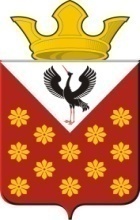 Российская  ФедерацияСвердловская областьБайкаловский район                                                           ПОСТАНОВЛЕНИЕГлавы муниципального образованияКраснополянское сельское  поселениеот 07 сентября 2015 года  № 161      Об утверждении Муниципальной комплексной программы «Обеспечение безопасности дорожного движения на территории Краснополянского поселения на 2015-2020 годы»    В соответствии с Федеральным законом от 08.11.2007 № 257-ФЗ «Об автомобильных дорогах и о дорожной деятельности в Российской Федерации и о внесении изменений в отдельные законодательные акты Российской Федерации», Федеральным законом от 10.12.1995 № 196-ФЗ «О безопасности дорожного движения», на основании ст.14 Федерального закона от 06.10.2003 № 131-ФЗ «Об общих принципах организации местного самоуправления в Российской Федерации»  в целях  обеспечения безопасности дорожного движения и предупреждения травматизма людей утвержденным постановлением главы Краснополянского сельского поселения  от 07.09.2015 года  № 161 Уставом Краснополянского сельского поселения постановляю:Утвердить Муниципальную комплексную программу «Обеспечение безопасности дорожного движения на территории Краснополянского поселения  на 2015-2020 годы» (прилагается).Контроль за выполнением настоящего постановления возложить на заместителя главы администрации Снигирева А.Н.Глава Краснополянского сельского поселения                                Г.М.ГубинаУтверждена постановлением Главы муниципального образования Краснополянское сельское поселение от 07.09.2015 г.  № 161Муниципальная целевая программа «Повышение безопасности дорожного  движения на территории МО Краснополянское сельское поселение 2015-2020 годы»с. Краснополянское, 2015Муниципальная целевая программа «Повышение безопасности дорожного  движения на территории МО Краснополянское сельское поселение 2015-2020 годы»Раздел 1.  ПАСПОРТ ПРОГРАММЫ                            Раздел 2. ХАРАКТЕРИСТИКА ПРОБЛЕМЫАварийность на автомобильных дорогах общего пользования местного значения остается острой социально-экономической проблемой. Несмотря на снижение основных показателей, характеризующих состояние аварийности, такие показатели как аварийность с пешеходами и тяжесть последствий остаются на достаточно высоком уровне.Основным видом дорожно-транспортных происшествий является наезд на пешеходов. Пешеходы являются наиболее многочисленной и самой уязвимой группой участников дорожного движения. При низкой дорожно-транспортной дисциплине участников дорожного движения и возрастании числа дорожно-транспортных происшествий, совершенных водителями в состоянии опьянения, важнейшее значение приобретают меры, направленные на разделение потоков и повышение безопасности пешеходов.Основными видами ДТП являются несоответствие скорости конкретным условиям движения, нетрезвое состояние участников дорожного движения, а так же из-за неудовлетворительного состояния дорог. Свыше трех четвертей всех ДТП связаны с нарушениями Правил дорожного движения Российской Федерации водителями транспортных средств. Примерно четвертая часть всех нарушений связана с неправильным выбором скорости движения.         Сложная обстановка с аварийностью и наличие тенденций к дальнейшему ухудшению ситуации во многом объясняются следующими причинами:- постоянная возрастающая мобильность населения;- уменьшение перевозок общественным транспортом и увеличение личным;- диспропорция между увеличением количества автомобилей и протяженностью улично-дорожной сети, не рассчитанной на современные транспортные потоки;- состояние дорожного полотна проезжей части улиц и автодорог.Следствием такого положения дел являются ухудшение условий дорожного движения, нарушение экологической обстановки, рост числа ДТП.Решение проблемы обеспечения безопасности дорожного движения относится к наиболее приоритетным задачам развития МО Краснополянское сельское поселение, одной из основных задач стратегии социально-экономического развития МО Краснополянское сельское поселение. Осуществление мероприятий по обеспечению безопасности дорожного движения на автомобильных дорогах местного значения при осуществлении дорожной деятельности относится к компетенции органов местного самоуправления.В результате реализации программы будет снижаться уровень аварийности и обеспечиваться рост безопасности и благополучия жителей МО Краснополянское сельское поселение.                            Раздел 3. ОСНОВНЫЕ ЦЕЛИ И ЗАДАЧИОсновная цель программы -  повышение безопасности дорожного движения на территории МО Краснополянское сельское поселение, выраженное в снижении следующих показателей к окончанию периода действия программы:- общего количества дорожно-транспортных происшествий,- дорожно-транспортных происшествий с пострадавшими,- числа погибших в дорожно-транспортных происшествиях.Для достижения поставленной цели потребуется реализация мероприятий по повышению безопасности дорожного движения. Раздел 4. ПЕРЕЧЕНЬ МЕРОПРИЯТИЙ ПРОГРАММЫКомплекс программных мероприятий формируется и финансируется по следующим направлениям Программы (приложение N 2):1  установка и  замена дорожных знаков, не отвечающих требованиям ГОСТ Р 52289-2004 и ГОСТ Р 52290-20042. устройство и содержание автобусных остановок; 3. грейдирование и ямочный ремонт  автодорог местного значения;4 приведение в нормативное состояние придорожной территории от снега, окрашивание;5.дополнительные мероприятия по обеспечению надлежащего содержания проезжей части, тротуаров, пешеходных дорожек и переходов, ограждений, освещения.Деятельность в указанном направлении предусматривает улучшение условий движения транспортных средств и пешеходов, совершенствование пешеходного движения, снижение влияния дорожных условий на возникновение ДТП.. Деятельность в указанном направлении предусматривает выработку и формирование единой политики в области обеспечения безопасности дорожного движения.Раздел 5. РЕСУРСНОЕ ОБЕСПЕЧЕНИЕ ПРОГРАММЫПри планировании ресурсного обеспечения Программы учитывались реальная ситуация в финансово-бюджетной сфере МО Краснополянское сельское поселение, уровень дорожно-транспортной аварийности, высокая экономическая и социально-демографическая значимость проблемы, а также реальная возможность ее решения    всех участников реализации Программы.2015 г. -  2016,0тыс. руб.                        
2016 г. -2535,0 тыс. руб.2017 г. – 2655,0тыс. руб.2018 г. -2786,0 тыс. руб.2019 г. – 2919,0тыс. руб.Финансирование мероприятий Программы планируется осуществлять за счет  средств бюджета МО Краснополянское сельское поселение, в сумме 16024,0 тыс. руб :2020г-3113,0тыс руб.и областного бюджета  в  сумме 3167,0тыс. руб.:2015г-389,0тыс.руб2016г-496,0тыс.руб2017г-525,0тыс.руб2018г-554,0тыс руб.2019г-586,0тыс руб.2020г-617,0тыс руб.        Внесение изменений в планирование ресурсного обеспечения муниципальной целевой программы «Повышение безопасности дорожного движения на территории МО Краснополянское сельское поселение на 2015-2020годы», возможно по необходимости.Раздел 6. ОЦЕНКА СОЦИАЛЬНО-ЭКОНОМИЧЕСКОЙ ЭФФЕКТИВНОСТИ ПРОГРАММЫЭффективность реализации Программы определяется степенью достижения показателей Программы, в качестве которых выбраны сокращение общего количества дорожно-транспортных зарегистрированных происшествий и количества дорожно-транспортных происшествий с пострадавшими.Приложение N 1к  муниципальной целевой программе "Повышение безопасностидорожного движения на территорииМО Краснополянское сельское поселение "на 2015 - 2020 годыПлан мероприятий по выполнению муниципальной целевой программы «Повышение безопасности дорожного  движения на территории МО Краснополянское сельское поселение 2015-2020 годы»Наименование       
программы:         Муниципальная целевая программа  «Повышение безопасности дорожного   движения на территории МО Краснополянское сельское поселение 2015-2020 годы» Сроки реализации целевой программы  Сроки реализации программы с 2015 по 2020 год.  Основания          
для разработки     
программы:          На основании Федерального закона  от 10.12.1995 г. за  196 ФЗ «По безопасности дорожного движения», Региональной комплексной программы «Повышение безопасности дорожного движения на территории Свердловской области» утвержденной Постановлением правительства от 07.10.2011г № 1362-ПП, Стратегии СОЦИАЛЬНО ЭКОНОМИЧЕСКОГО РАЗВИТИЯ Свердловской области на период 2020 года,  утверждена Постановлением  правительства от 27.08.2008г. № 873 ПП и Указа РФ от 22 сентября 2006 года за № 1042  «О первоочередных мерах по безопасности дорожного движения».                              Цели и задачи целевой программыОсновная цель программы- повышение безопасности дорожного движения на территории  МО Краснополянское сельское поселение .Задачами являются:- снижение общего количества дорожно-транспортных происшествий;- предотвращение гибели детей в дорожно транспортных происшествиях;-снижение числа дорожно-транспортных происшествий с пострадавшими;- уменьшение числа погибших в дорожно-транспортных происшествиях. Источники и объем  
финансирования целевой программы:    Плановый бюджет  МО Краснополянское сельское поселение ,                                      
Всего:19191,0 тыс. руб. в т.ч. по годам:            
2015 г.  2405,0 тыс.  руб.                         
2016 г. 3031,0  тыс. руб.2017 г.3180,0   тыс. руб. 2018 г.3340,0 тыс. руб.2019 г.3505,0   тыс. руб.2020 г. 3730,0 тыс. руб.Ожидаемые конечные результаты реализации целевой програмы- Сокращение числа лиц ,погибших в результате дорожно-транспортных происшествий.- Предотвращение гибели детей.- Снижение общего количества дорожно-транспортных происшествий и дорожно-транспортный происшествий с пострадавшими.N п/пНаименование мероприятия    
Ответственный за исполнениеСрок выполнения мероприятий          Объем расходов на выполнение мероприятий за счет  всех источников ресурсного обеспечения (тыс. руб.)         Объем расходов на выполнение мероприятий за счет  всех источников ресурсного обеспечения (тыс. руб.)         Объем расходов на выполнение мероприятий за счет  всех источников ресурсного обеспечения (тыс. руб.)         Объем расходов на выполнение мероприятий за счет  всех источников ресурсного обеспечения (тыс. руб.)Взаимосвязь с целями и задачами целевой программы (номер пункт цели номер строки целевого показателя)N п/пНаименование мероприятия    
Ответственный за исполнениеСрок выполнения мероприятий Всего в том числеФедеральный бюджетОбластной бюджетМестный бюджетВзаимосвязь с целями и задачами целевой программы (номер пункт цели номер строки целевого показателя)1234567891Установка и  замена дорожных знаков, не отвечающих требованиям2015200,0100,0100,0Достижение результатов будет иметь следующие социально-экономические последствия:-снижение транспортного риска,-снижение  количества мест  концентрации дорожно-транспортных происшествий;-снижение количества дорожно-транспортных происшествий;-повышение эффективности информирования участников дорожного движения.1Установка и  замена дорожных знаков, не отвечающих требованиям2016212,0106,0106,0Достижение результатов будет иметь следующие социально-экономические последствия:-снижение транспортного риска,-снижение  количества мест  концентрации дорожно-транспортных происшествий;-снижение количества дорожно-транспортных происшествий;-повышение эффективности информирования участников дорожного движения.1Установка и  замена дорожных знаков, не отвечающих требованиям2017224,0112,0112,0Достижение результатов будет иметь следующие социально-экономические последствия:-снижение транспортного риска,-снижение  количества мест  концентрации дорожно-транспортных происшествий;-снижение количества дорожно-транспортных происшествий;-повышение эффективности информирования участников дорожного движения.1Установка и  замена дорожных знаков, не отвечающих требованиям2018238,0119,0119,0Достижение результатов будет иметь следующие социально-экономические последствия:-снижение транспортного риска,-снижение  количества мест  концентрации дорожно-транспортных происшествий;-снижение количества дорожно-транспортных происшествий;-повышение эффективности информирования участников дорожного движения.1Установка и  замена дорожных знаков, не отвечающих требованиям2019252,0126,0126,0Достижение результатов будет иметь следующие социально-экономические последствия:-снижение транспортного риска,-снижение  количества мест  концентрации дорожно-транспортных происшествий;-снижение количества дорожно-транспортных происшествий;-повышение эффективности информирования участников дорожного движения.1Установка и  замена дорожных знаков, не отвечающих требованиям2020264,0132,0132,0Достижение результатов будет иметь следующие социально-экономические последствия:-снижение транспортного риска,-снижение  количества мест  концентрации дорожно-транспортных происшествий;-снижение количества дорожно-транспортных происшествий;-повышение эффективности информирования участников дорожного движения.ВсегоВсегоВсегоВсего1 390,0695,0695,02Нанесение дорожной разметки (пешеходные переходы, осевая)2015200,0100,0100,0Достижение результатов будет иметь следующие социально-экономические последствия:-снижение транспортного риска,-снижение  количества мест  концентрации дорожно-транспортных происшествий;-снижение количества дорожно-транспортных происшествий;-повышение эффективности информирования участников дорожного движения.2Нанесение дорожной разметки (пешеходные переходы, осевая)2016210,0105,0105,0Достижение результатов будет иметь следующие социально-экономические последствия:-снижение транспортного риска,-снижение  количества мест  концентрации дорожно-транспортных происшествий;-снижение количества дорожно-транспортных происшествий;-повышение эффективности информирования участников дорожного движения.2Нанесение дорожной разметки (пешеходные переходы, осевая)2017220,0110,0110,0Достижение результатов будет иметь следующие социально-экономические последствия:-снижение транспортного риска,-снижение  количества мест  концентрации дорожно-транспортных происшествий;-снижение количества дорожно-транспортных происшествий;-повышение эффективности информирования участников дорожного движения.2Нанесение дорожной разметки (пешеходные переходы, осевая)2018230,0115,0115,0Достижение результатов будет иметь следующие социально-экономические последствия:-снижение транспортного риска,-снижение  количества мест  концентрации дорожно-транспортных происшествий;-снижение количества дорожно-транспортных происшествий;-повышение эффективности информирования участников дорожного движения.2Нанесение дорожной разметки (пешеходные переходы, осевая)2019242,0121,0121,0Достижение результатов будет иметь следующие социально-экономические последствия:-снижение транспортного риска,-снижение  количества мест  концентрации дорожно-транспортных происшествий;-снижение количества дорожно-транспортных происшествий;-повышение эффективности информирования участников дорожного движения.2Нанесение дорожной разметки (пешеходные переходы, осевая)2020254,0127,0 127,0Достижение результатов будет иметь следующие социально-экономические последствия:-снижение транспортного риска,-снижение  количества мест  концентрации дорожно-транспортных происшествий;-снижение количества дорожно-транспортных происшествий;-повышение эффективности информирования участников дорожного движения.ВсегоВсегоВсегоВсего1 356,0678,0678,03 Устройство искусственных неровностей2015378,0189,0189,0Достижение результатов будет иметь следующие социально-экономические последствия:-снижение транспортного риска,-снижение  количества мест  концентрации дорожно-транспортных происшествий;-снижение количества дорожно-транспортных происшествий;-повышение эффективности информирования участников дорожного движения.3 Устройство искусственных неровностей2016400,0200,0200,0Достижение результатов будет иметь следующие социально-экономические последствия:-снижение транспортного риска,-снижение  количества мест  концентрации дорожно-транспортных происшествий;-снижение количества дорожно-транспортных происшествий;-повышение эффективности информирования участников дорожного движения.3 Устройство искусственных неровностей2017426,0213,0213,0Достижение результатов будет иметь следующие социально-экономические последствия:-снижение транспортного риска,-снижение  количества мест  концентрации дорожно-транспортных происшествий;-снижение количества дорожно-транспортных происшествий;-повышение эффективности информирования участников дорожного движения.3 Устройство искусственных неровностей2018450,0225,0225,0Достижение результатов будет иметь следующие социально-экономические последствия:-снижение транспортного риска,-снижение  количества мест  концентрации дорожно-транспортных происшествий;-снижение количества дорожно-транспортных происшествий;-повышение эффективности информирования участников дорожного движения.3 Устройство искусственных неровностей2019478,0239,0239,0Достижение результатов будет иметь следующие социально-экономические последствия:-снижение транспортного риска,-снижение  количества мест  концентрации дорожно-транспортных происшествий;-снижение количества дорожно-транспортных происшествий;-повышение эффективности информирования участников дорожного движения.3 Устройство искусственных неровностей2020506,0253,0253,0Достижение результатов будет иметь следующие социально-экономические последствия:-снижение транспортного риска,-снижение  количества мест  концентрации дорожно-транспортных происшествий;-снижение количества дорожно-транспортных происшествий;-повышение эффективности информирования участников дорожного движения.ВсегоВсегоВсегоВсего2 638,01 319,01 319,04Устройство автобусных остановок2015000Достижение результатов будет иметь следующие социально-экономические последствия:-снижение количества дорожно-транспортных происшествий;-снижение транспортного риска;4Устройство автобусных остановок2016170,085,085,0Достижение результатов будет иметь следующие социально-экономические последствия:-снижение количества дорожно-транспортных происшествий;-снижение транспортного риска;4Устройство автобусных остановок2017180,090,090,0Достижение результатов будет иметь следующие социально-экономические последствия:-снижение количества дорожно-транспортных происшествий;-снижение транспортного риска;4Устройство автобусных остановок2018190,095,095,0Достижение результатов будет иметь следующие социально-экономические последствия:-снижение количества дорожно-транспортных происшествий;-снижение транспортного риска;4Устройство автобусных остановок2019200,0100,0100,0Достижение результатов будет иметь следующие социально-экономические последствия:-снижение количества дорожно-транспортных происшествий;-снижение транспортного риска;4Устройство автобусных остановок2020210,0105,0105,0Достижение результатов будет иметь следующие социально-экономические последствия:-снижение количества дорожно-транспортных происшествий;-снижение транспортного риска;ВсегоВсегоВсегоВсего950,0475,0475,05Грейдирование грунтовых дорог 2015404,00404,0Достижение результатов будет иметь следующие социально-экономические последствия:-снижение количества дорожно-транспортных происшествий;-снижение транспортного риска;5Грейдирование грунтовых дорог 2016426,00426,0Достижение результатов будет иметь следующие социально-экономические последствия:-снижение количества дорожно-транспортных происшествий;-снижение транспортного риска;5Грейдирование грунтовых дорог 2017446,00446,0Достижение результатов будет иметь следующие социально-экономические последствия:-снижение количества дорожно-транспортных происшествий;-снижение транспортного риска;5Грейдирование грунтовых дорог 2018469,00469,0Достижение результатов будет иметь следующие социально-экономические последствия:-снижение количества дорожно-транспортных происшествий;-снижение транспортного риска;5Грейдирование грунтовых дорог 2019492,00492,0Достижение результатов будет иметь следующие социально-экономические последствия:-снижение количества дорожно-транспортных происшествий;-снижение транспортного риска;5Грейдирование грунтовых дорог 2020577,00577,0Достижение результатов будет иметь следующие социально-экономические последствия:-снижение количества дорожно-транспортных происшествий;-снижение транспортного риска;ВсегоВсегоВсегоВсего2 814,002 814,0	6Ямочный ремонт автодорог 2015109,00109,0Достижение результатов будет иметь следующие социально-экономические последствия:-снижение количества дорожно-транспортных происшествий;-снижение транспортного риска;	6Ямочный ремонт автодорог 2016115,00115,0Достижение результатов будет иметь следующие социально-экономические последствия:-снижение количества дорожно-транспортных происшествий;-снижение транспортного риска;	6Ямочный ремонт автодорог 2017120,00120,0Достижение результатов будет иметь следующие социально-экономические последствия:-снижение количества дорожно-транспортных происшествий;-снижение транспортного риска;	6Ямочный ремонт автодорог 2018125,00125,0Достижение результатов будет иметь следующие социально-экономические последствия:-снижение количества дорожно-транспортных происшествий;-снижение транспортного риска;	6Ямочный ремонт автодорог 2019130,00130,0Достижение результатов будет иметь следующие социально-экономические последствия:-снижение количества дорожно-транспортных происшествий;-снижение транспортного риска;	6Ямочный ремонт автодорог 2020135,00135,0Достижение результатов будет иметь следующие социально-экономические последствия:-снижение количества дорожно-транспортных происшествий;-снижение транспортного риска;ВсегоВсегоВсегоВсего734,00734,0	7Окашивание обочин автодорог 201590,0090,0Достижение результатов будет иметь следующие социально-экономические последствия:-снижение количества дорожно-транспортных происшествий;-снижение транспортного риска;	7Окашивание обочин автодорог 201694,0094,0Достижение результатов будет иметь следующие социально-экономические последствия:-снижение количества дорожно-транспортных происшествий;-снижение транспортного риска;	7Окашивание обочин автодорог 201799,0099,0Достижение результатов будет иметь следующие социально-экономические последствия:-снижение количества дорожно-транспортных происшествий;-снижение транспортного риска;	7Окашивание обочин автодорог 2018104,00104,0Достижение результатов будет иметь следующие социально-экономические последствия:-снижение количества дорожно-транспортных происшествий;-снижение транспортного риска;	7Окашивание обочин автодорог 2019109,00109,0Достижение результатов будет иметь следующие социально-экономические последствия:-снижение количества дорожно-транспортных происшествий;-снижение транспортного риска;	7Окашивание обочин автодорог 2020115,00115,0Достижение результатов будет иметь следующие социально-экономические последствия:-снижение количества дорожно-транспортных происшествий;-снижение транспортного риска;ВсегоВсегоВсегоВсего611,00611,08Очистка дорог от снега 20151 024,001 024,0Достижение результатов будет иметь следующие социально-экономические последствия:-снижение количества дорожно-транспортных происшествий;-снижение транспортного риска;8Очистка дорог от снега 20161 076,001 076,0Достижение результатов будет иметь следующие социально-экономические последствия:-снижение количества дорожно-транспортных происшествий;-снижение транспортного риска;8Очистка дорог от снега 20171 130,001 130,0Достижение результатов будет иметь следующие социально-экономические последствия:-снижение количества дорожно-транспортных происшествий;-снижение транспортного риска;8Очистка дорог от снега 20181 190,001 190,0Достижение результатов будет иметь следующие социально-экономические последствия:-снижение количества дорожно-транспортных происшествий;-снижение транспортного риска;8Очистка дорог от снега 2019 1 250,001 250,0Достижение результатов будет иметь следующие социально-экономические последствия:-снижение количества дорожно-транспортных происшествий;-снижение транспортного риска;8Очистка дорог от снега 20201 310,001 310,0Достижение результатов будет иметь следующие социально-экономические последствия:-снижение количества дорожно-транспортных происшествий;-снижение транспортного риска;ВсегоВсегоВсегоВсего6 980,006 980,08Приобретение и монтаж  баннеров информационного содержания о соблюдении ПДД2015000Достижение результатов будет иметь следующие социально-экономические последствия:-снижение количества дорожно-транспортных происшествий;-снижение транспортного риска;8Приобретение и монтаж  баннеров информационного содержания о соблюдении ПДД201628,0028,0Достижение результатов будет иметь следующие социально-экономические последствия:-снижение количества дорожно-транспортных происшествий;-снижение транспортного риска;8Приобретение и монтаж  баннеров информационного содержания о соблюдении ПДД201730,0030,0Достижение результатов будет иметь следующие социально-экономические последствия:-снижение количества дорожно-транспортных происшествий;-снижение транспортного риска;8Приобретение и монтаж  баннеров информационного содержания о соблюдении ПДД201832,0032,0Достижение результатов будет иметь следующие социально-экономические последствия:-снижение количества дорожно-транспортных происшествий;-снижение транспортного риска;8Приобретение и монтаж  баннеров информационного содержания о соблюдении ПДД201934,0034,0Достижение результатов будет иметь следующие социально-экономические последствия:-снижение количества дорожно-транспортных происшествий;-снижение транспортного риска;8Приобретение и монтаж  баннеров информационного содержания о соблюдении ПДД202035,0035,0Достижение результатов будет иметь следующие социально-экономические последствия:-снижение количества дорожно-транспортных происшествий;-снижение транспортного риска;ВсегоВсегоВсегоВсего159,00159,08Устройство тротуаров2015000Достижение результатов будет иметь следующие социально-экономические последствия:-снижение количества дорожно-транспортных происшествий;-снижение транспортного риска;8Устройство тротуаров2016300,00300,0Достижение результатов будет иметь следующие социально-экономические последствия:-снижение количества дорожно-транспортных происшествий;-снижение транспортного риска;8Устройство тротуаров2017305,00305,0Достижение результатов будет иметь следующие социально-экономические последствия:-снижение количества дорожно-транспортных происшествий;-снижение транспортного риска;8Устройство тротуаров2018312,00312,0Достижение результатов будет иметь следующие социально-экономические последствия:-снижение количества дорожно-транспортных происшествий;-снижение транспортного риска;8Устройство тротуаров2019318,00318,0Достижение результатов будет иметь следующие социально-экономические последствия:-снижение количества дорожно-транспортных происшествий;-снижение транспортного риска;8Устройство тротуаров2020324,00324,0Достижение результатов будет иметь следующие социально-экономические последствия:-снижение количества дорожно-транспортных происшествий;-снижение транспортного риска;1559,001559,0Всего по годамВсего по годамВсего по годам20152405,0389,02016,0Всего по годамВсего по годамВсего по годам20163031,0496,02535,0Всего по годамВсего по годамВсего по годам20173180,0525,02655,0Всего по годамВсего по годамВсего по годам20183340,0554,02786Всего по годамВсего по годамВсего по годам20193505,0586,02919,0Всего по годамВсего по годамВсего по годам20203730,0617,03113,0ИтогоИтогоИтого19191,03167,016024,0